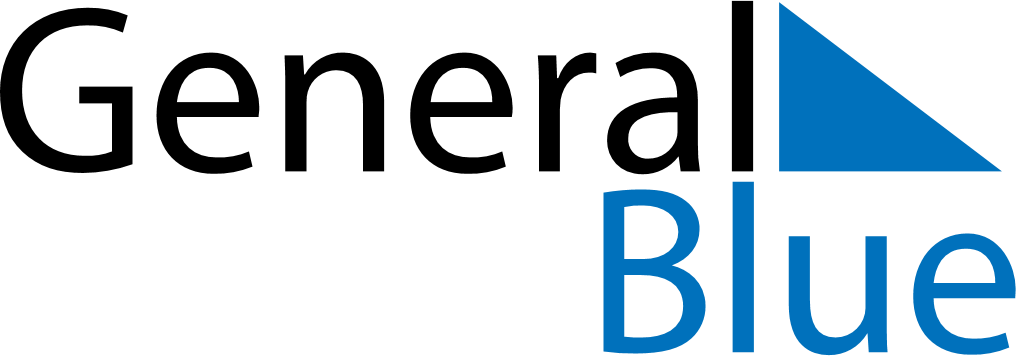 August 1635August 1635August 1635August 1635August 1635SundayMondayTuesdayWednesdayThursdayFridaySaturday12345678910111213141516171819202122232425262728293031